NOVEMBER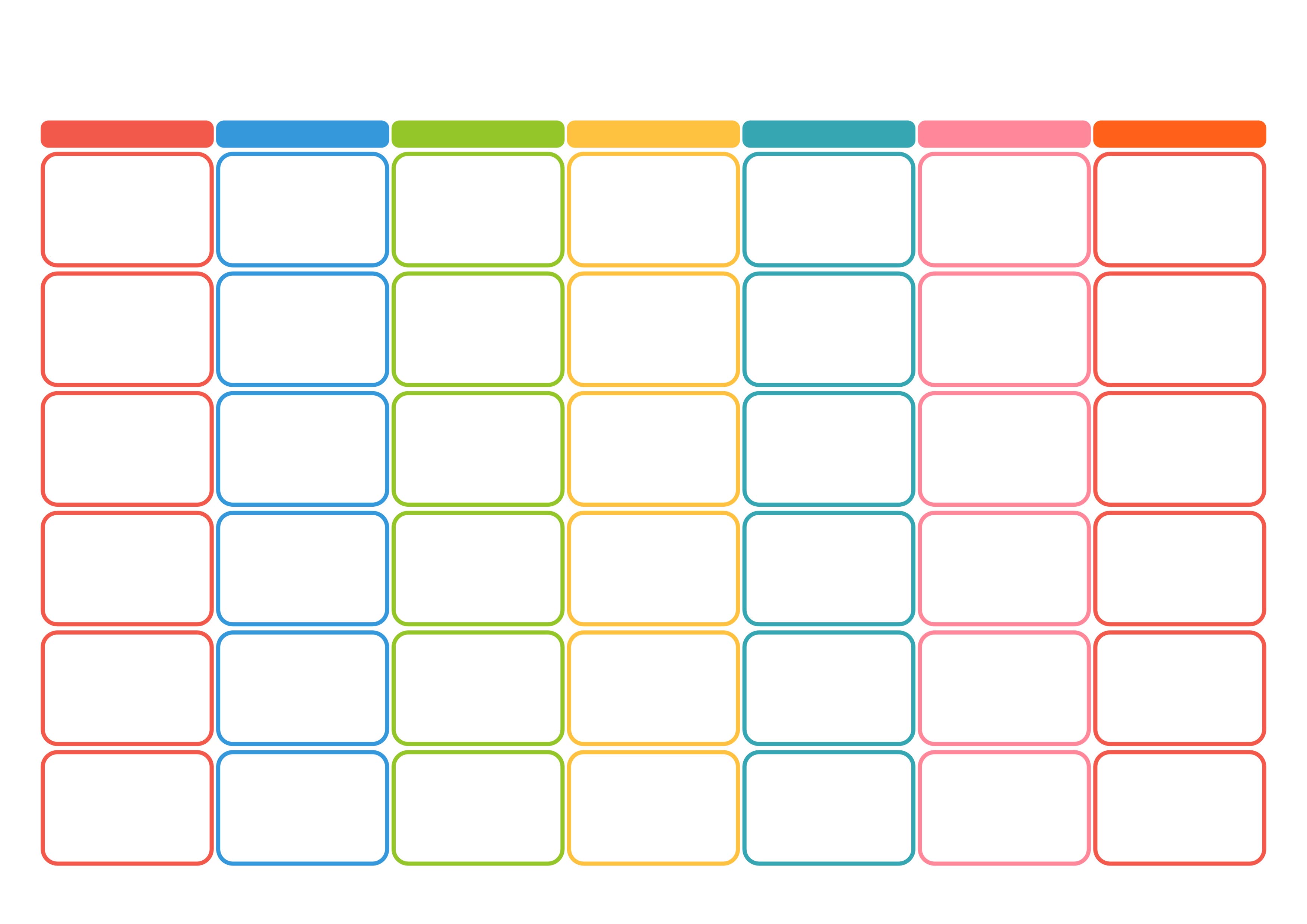 2024